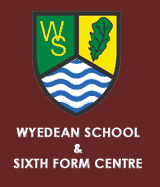 WY3 – Wyedean School TimetableYorkley, Bailey Inn0734Pillowell, Opp Primary School0737Whitecroft, Top of Swan Hill0738Whitecroft, Opp Forest Tyres0740Parkend, Opp Station0742Bream, Outside Chemist0747Bream, Opp Rugby Club0748Bream, Maypole0750Lydney, Bus Station0800Lydney, Tesco0802Aylburton, Common Turn0805Alvington, Globe0808Woolaston, The Platts0810Woolaston, Opp Woolaston Inn0811Wyvern Garage0813Reecer Space0813Stroat Farm0815Severndale Farm0816Day House Farm0817Wyedean School (Arrive)0822